ANEXO III.8FORMATO DE SEGUIMIENTO Y COMPROBACIÓN DE RECURSOSPROGRAMA NACIONAL DE RECONSTRUCCIÓNEJERCICIO FISCAL 2024SECTOR CULTURAEconómicoCapacitaciónPoblación diferenciada por: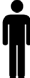 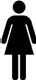 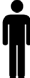 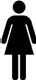 Notas:Nombre y firma de quien elaboró	                                                                      Nombre y firma de quien autorizócargo								 cargo* Se anexa copia simple de la carátula del convenio/contrato** Se anexa copia de los estados bancarios donde se reporten los intereses generados al corteANEXO III.8FORMATO DE SEGUIMIENTO Y COMPROBACIÓN DE RECURSOSPROGRAMA NACIONAL DE RECONSTRUCCIÓNEJERCICIO FISCAL 2024SECTOR CULTURAANEXO III.8FORMATO DE SEGUIMIENTO Y COMPROBACIÓN DE RECURSOSPROGRAMA NACIONAL DE RECONSTRUCCIÓNEJERCICIO FISCAL 2023SECTOR CULTURA(Se deberán incluir todos los pagos realizados a los proveedores/contratistas, incluyendo los anticipos. ) Todo documento relacionado se anexa en copia simple a este informe.Nombre y firma de quien elaboró	Nombre y firma de quien autorizócargo	cargoANEXO III.8FORMATO DE SEGUIMIENTO Y COMPROBACIÓN DE RECURSOSPROGRAMA NACIONAL DE RECONSTRUCCIÓNEJERCICIO FISCAL 2024SECTOR CULTURAANEXO III.8FORMATO DE SEGUIMIENTO Y COMPROBACIÓN DE RECURSOSPROGRAMA NACIONAL DE RECONSTRUCCIÓNEJERCICIO FISCAL 2024SECTOR CULTURABeneficiario	0	Nombre del proyecto:Avance físico (porcentaje)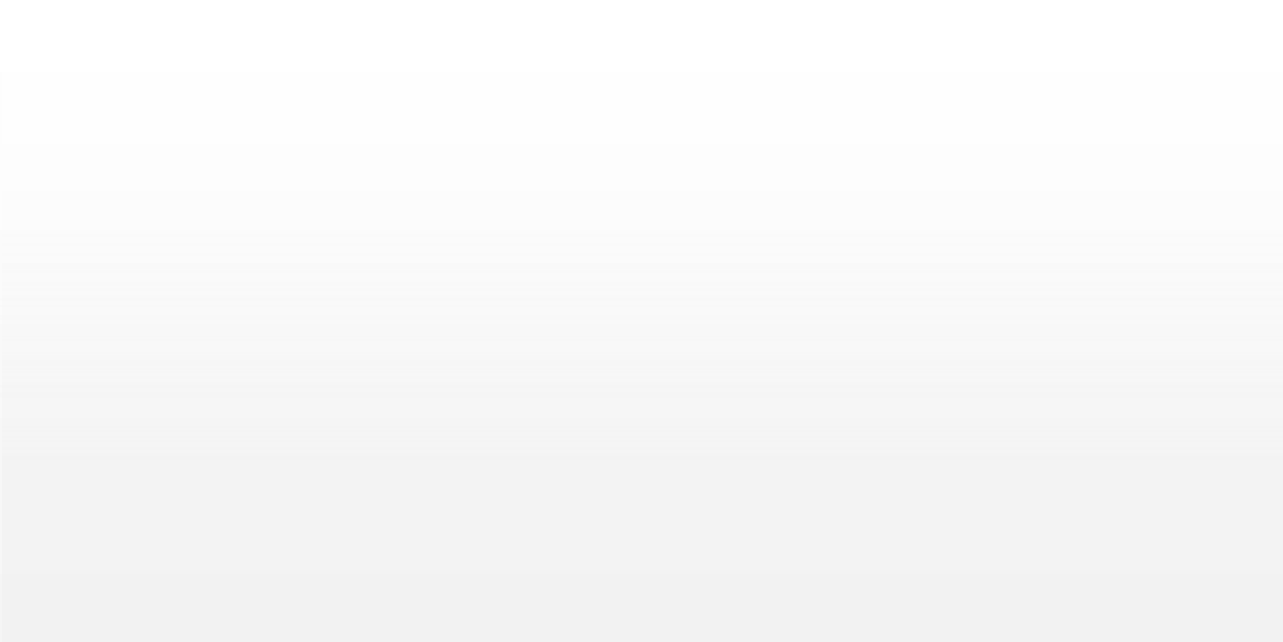 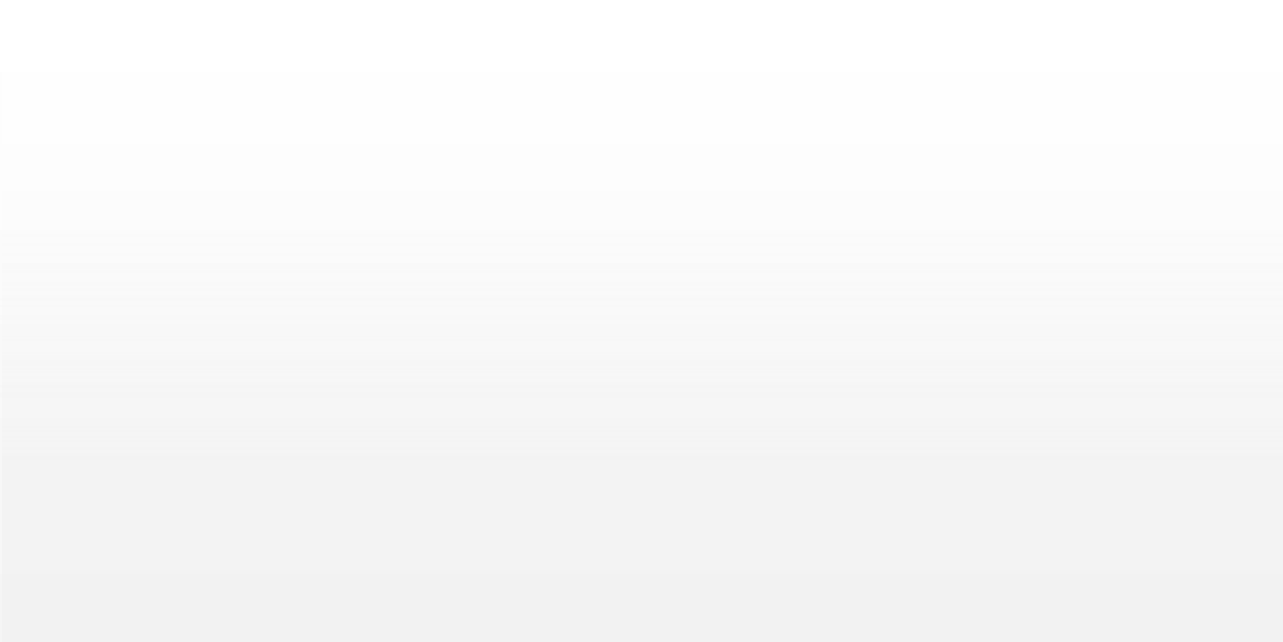 Nombre y firma de quien elaboró	Nombre y firma de quien autorizócargo	cargoBeneficiarioNombre del proyecto:Ejercicio fiscalNo. Convenio Número de ministracióne importe Periodo del informeFecha de corte20242024Ejercicio fiscalNo. Convenio Número de ministracióne importe Periodo del informeFecha de corteSC/DGSMPC/COLAB/XXXXX/24SC/DGSMPC/COLAB/XXXXX/24Ejercicio fiscalNo. Convenio Número de ministracióne importe Periodo del informeFecha de corte(XXX)$	-Ejercicio fiscalNo. Convenio Número de ministracióne importe Periodo del informeFecha de corte(monto en letra)a(monto en letra)aEjercicio fiscalNo. Convenio Número de ministracióne importe Periodo del informeFecha de corteEjercicio fiscalNo. Convenio Número de ministracióne importe Periodo del informeFecha de corteddmmaaddmmaaNúmero de contrato/ convenioNúmero de contrato/ convenioNúmero de contrato/ convenioMonto adjudicadoMonto adjudicadoMonto adjudicadoNombre del contratistaNombre del contratistaNombre del contratistaVigencia:iniciotérminoBalance generalBalance generalBalance generalBalance generalBalance generalBalance generalBalance generalBalance generalpresupuestoautorizadopresupuestomodificadopresupuesto ejercidopresupuesto ejercidointereses generados**intereses generados**$-$-$-$-Ejercicio fiscal                         2024Ejercicio fiscal                         2024Ejercicio fiscal                         2024No. ConvenioNúmero de ministración eimporte Periodo  del informeFecha de corteSC/DGSMPC/COLAB/XXXXX/24No. ConvenioNúmero de ministración eimporte Periodo  del informeFecha de corte(xxx)	$	-0No. ConvenioNúmero de ministración eimporte Periodo  del informeFecha de corte(monto en letra)0No. ConvenioNúmero de ministración eimporte Periodo  del informeFecha de corte00/01/1900	a	00/01/19000No. ConvenioNúmero de ministración eimporte Periodo  del informeFecha de corte0No. ConvenioNúmero de ministración eimporte Periodo  del informeFecha de corteddmmaa0No.	Fecha delTipo de documentoNo. DocumentoNombre/proveedor/contratistaMonto1$-2$-3$-4$-5$-6$-7$-8$-9$-10$-Observacionesgenerales:monto total$-Información GeneralInformación GeneralInformación GeneralBeneficiario Ejercicio fiscal No. ConvenioNúmero de ministracióne importePeriodo del informe0Nombre del proyecto:Beneficiario Ejercicio fiscal No. ConvenioNúmero de ministracióne importePeriodo del informe20240Beneficiario Ejercicio fiscal No. ConvenioNúmero de ministracióne importePeriodo del informeSC/DGSMPC/COLAB/XXXXX/240Beneficiario Ejercicio fiscal No. ConvenioNúmero de ministracióne importePeriodo del informe(XXX)	$	-(monto en letra)0Beneficiario Ejercicio fiscal No. ConvenioNúmero de ministracióne importePeriodo del informe0Beneficiario Ejercicio fiscal No. ConvenioNúmero de ministracióne importePeriodo del informe00/01/1900	a	00/01/19000Ejercicio fiscalNo. Convenio20242024Número de ministración eimporte 	(xxx)	$	-	Número de ministración eimporte 	(monto en letra)	0Periodo del informe00/01/1900	a	00/01/1900Fecha de corteddmmaames 1mes 1mes 2mes 2mes 3mes 3mes 4mes 4mes 5mes 5mes 6mes 6mes 7mes 7mes 8mes 8mes 9mes 9mes 10mes 10observaciones0%0%$-$-$-$-$-$-$-$-$-$-Avance financiero (porcentaje y monto)Avance financiero (porcentaje y monto)Avance financiero (porcentaje y monto)Avance financiero (porcentaje y monto)Avance financiero (porcentaje y monto)Avance financiero (porcentaje y monto)Avance financiero (porcentaje y monto)Avance financiero (porcentaje y monto)mes 1mes 1mes 2mes 2mes 3mes 3mes 4mes 4mes 5mes 5mes 6mes 6mes 7mes 7mes 8mes 8mes 9mes 9mes 10mes 10observaciones0%0%$-$-$-$-$-$-$-$-$-$-